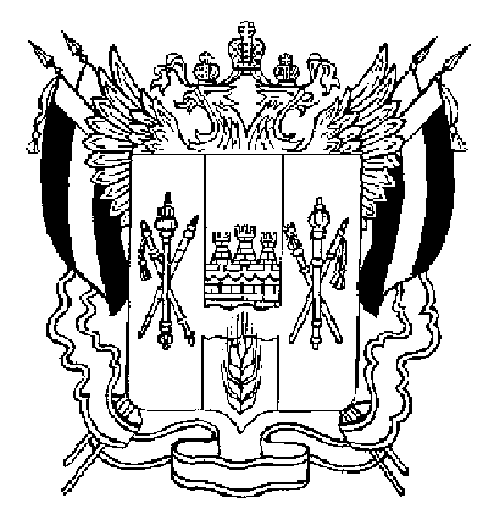 ТЕРРИТОРИАЛЬНАЯ ИЗБИРАТЕЛЬНАЯ КОМИССИЯМЯСНИКОВСКОГО РАЙОНА РОСТОВСКОЙ ОБЛАСТИПОСТАНОВЛЕНИЕ25 февраля 2020 г.                             	                    			      	№ 132-2	с. ЧалтырьО назначении члена участковой комиссии          № 1254 с правом решающего голоса вместо выбывшегоВ связи с прекращением полномочий члена участковой комиссии избирательного участка, участка референдума № 1254  Анесян И. М. руководствуясь  пп. а)  п.6 ст.29 Федерального закона от 12 июня 2002 года № 67-ФЗ «Об основных гарантиях избирательных прав и права на участие в референдуме граждан Российской Федерации»,Территориальная избирательная комиссия Мясниковского района Ростовской области ПОСТАНОВЛЯЕТ:1. Назначить членом участковой комиссии избирательного участка, участка референдума № 1254  Мясниковского района Ростовской области с правом решающего голоса:Султанову Воски Мкрдичевну 1973 года рождения, образование высшее, выдвинута Ростовским региональным отделением «Всероссийское педагогическое собрание». 2. Направить постановление в участковую избирательную комиссию избирательного участка № 1254.3. Опубликовать настоящее постановление   на сайте ТИК. Председатель комиссии	                       			Т. В. ГизгизовСекретарь комиссии 		   	                             	  	Т. Д. Читахян 